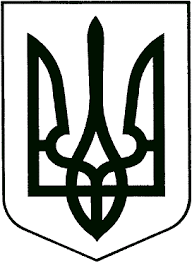 ЗВЯГЕЛЬСЬКА  МІСЬКА РАДАВИКОНАВЧИЙ КОМІТЕТРІШЕННЯ_______________ №Про передачу майна комунальної власності      Керуючись підпунктом 1 пункту а статті 29, статтею 40 Закону України «Про місцеве самоврядування в Україні», Положенням про порядок списання майна комунальної власності територіальної громади міста, затвердженим рішенням міської ради від 19.04.2018 №486, враховуючи лист управління освіти і науки Звягельської міської ради від 10.04.2023 №230 та лист дитячо-юнацької спортивної школи імені  В.П.Єрмакова  управління у справах сім’ї, молоді, фізичної культури та спорту міської ради від 10.04.2023 №29, виконавчий комітет міської ради ВИРІШИВ:1.Дитячо-юнацькому клубу фізичної підготовки Звягельської міської ради (Омельчук В.А.) передати на баланс дитячо-юнацької спортивної школи імені  В.П.Єрмакова  управління у справах сім’ї, молоді, фізичної культури та спорту міської ради (Пісоцький Д.О.) килим борцівський 12х12м в складі: мат ППЕ ППЛ 30/40 100х200х4  -  66 шт, 3-х колірна покришка 12,6х12,6м - 1 шт на суму 76196,16 грн.,  інвентарний номер 101630092, введений в експлуатацію у 2016 році.2. Дитячо-юнацькій спортивній школі імені  В.П.Єрмакова  управління у справах сім’ї, молоді, фізичної культури та спорту міської                                  ради (Пісоцький Д.О.) передати на баланс управління освіти і науки Звягельської  міської ради (Ващук Т.В.) турнірні столи для гри в шашки – 5 шт., на суму    16000 грн., інвентарний номер 11160067 та 5 комплектів шашок, введені в експлуатацію у 2020 році.3.Керівникам вищезазначених установ оформити прийом-передачу майна згідно з чинним законодавством.4. Контроль за виконанням цього рішення покласти на заступника міського голови Борис Н.П.  Міський голова                                                                         Микола БОРОВЕЦЬ 